  На заседании Комитета  Севастопольской городской организации  22 декабря 2021года профсоюзный актив отрасли образования единогласно проголосовал за Обращение  к Правительству г.Севастополя,  в котором сформулированы основные требования  по социально-экономической защите работников отрасли образования.    В Обращении говорится, что уровень средней заработной платы педагогических работников в соответствии с указами Президента РФ от 2012 года достигается за счёт интенсификации труда: выполнения дополнительной учебной работы, выполняемой сверх установленной нормы часов за ставку заработной платы. В связи с вышесказанным Севастопольская городская организация выдвигает следующие требования:- принять меры по повышению окладов педагогических  работников отрасли образования в связи с увеличением размера МРОТ;- инициировать принятие федеральных законов, устанавливающих, что минимальный размер оплаты труда- это размер месячной заработной платы за труд неквалифицированного работника, полностью отработавшего норму рабочего времени при выполнении простых работ в нормальных условиях труда, в величину которого не включаются компенсационные, стимулирующие и социальные выплаты;- размеры тарифных ставок, должностных окладов, базовых ставок заработной платы по профессиональным квалификационным группам работников не могут быть ниже минимального размера оплаты труда.     После обсуждения было принято решение направить  Обращение губернатору г.Севастополя М.В. Развожаеву и директору Департамента образования и науки г.Севастополя Е.Н.Богомоловой.   Работу Комитета продолжила секция «Мотивация профсоюзного членства в наши дни», деловая игра «Методика проведения Brainstoam на заседаниях профкома», обзор участия в Общероссийском проекте «Цифровой Профсоюз».     В заключении мероприятия председатель городской профсоюзной организации  Татьяна Козлова поздравила собравшихся с наступающими праздниками и вручила Новогодние подарки. 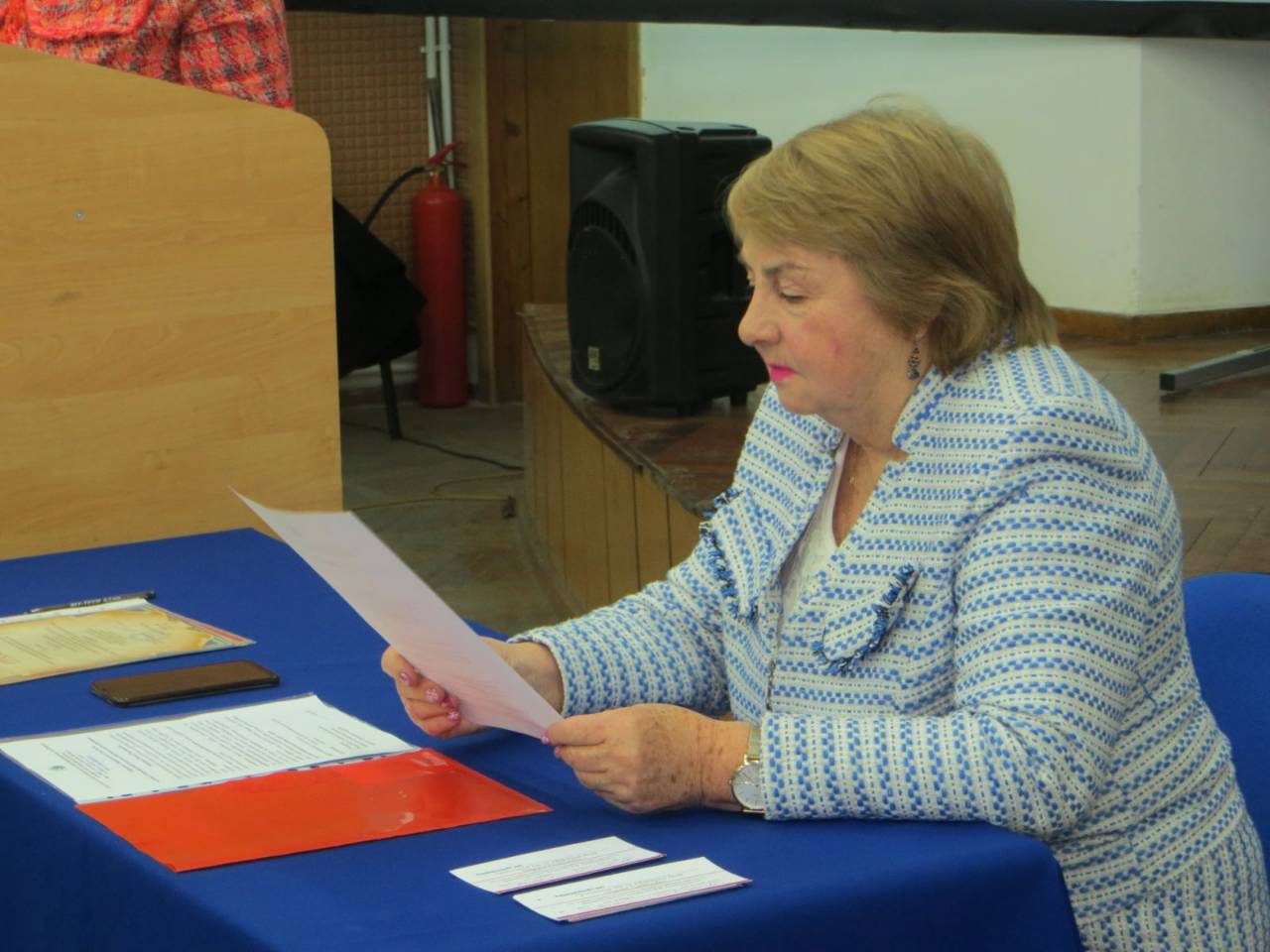 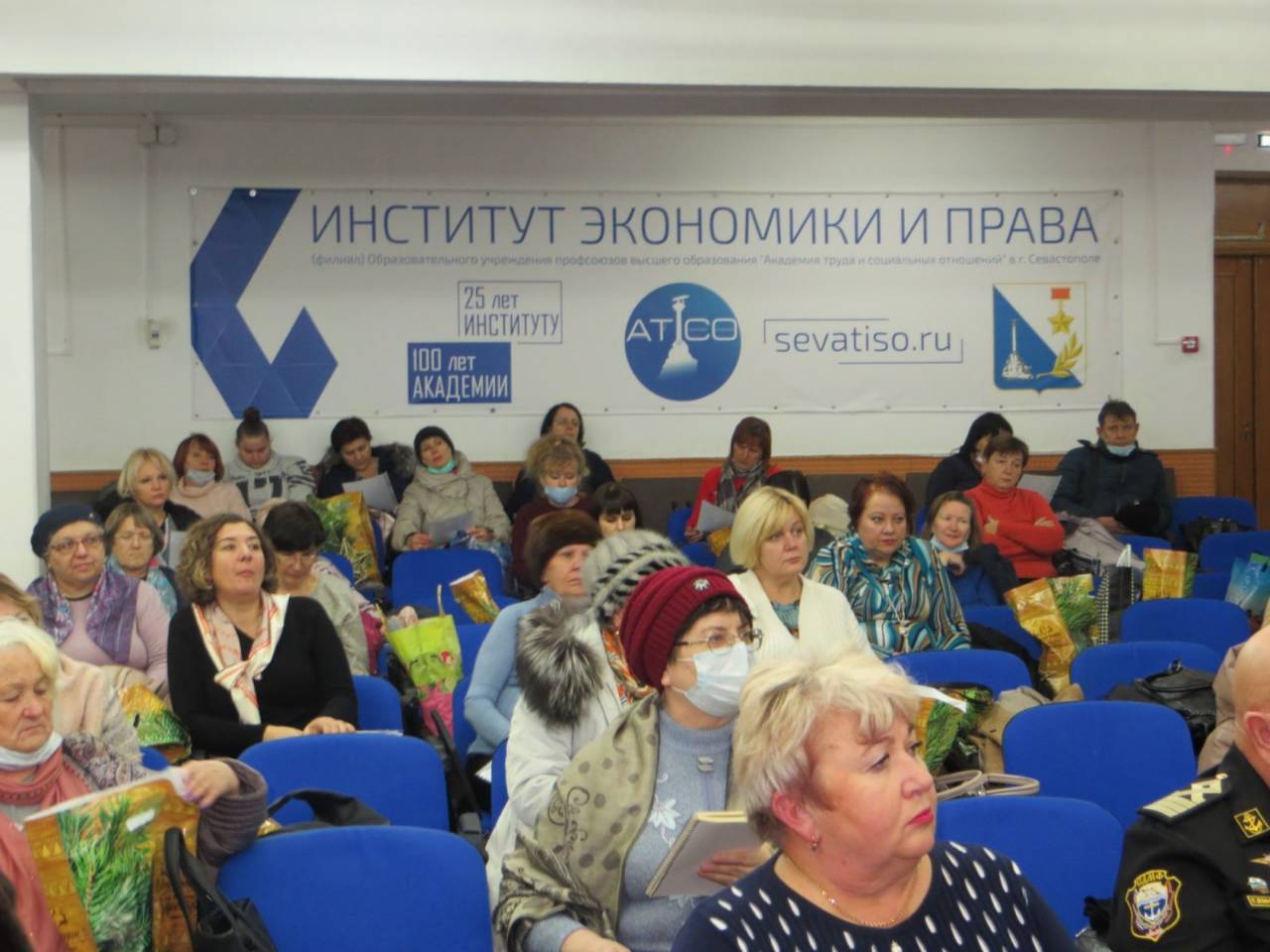 